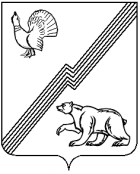 Ханты – Мансийский автономный округ – Югра (Тюменская область) Муниципальное образование – городской округ город Югорск Администрация города УПРАВЛЕНИЕ СОЦИАЛЬНОЙ ПОЛИТИКИ АДМИНИСТРАЦИИ ГОРОДА ЮГОРСКА _____________________________________________________________________________Приказ      «_23_» _марта_ 2018 г.	           			                                                     № _26_г. Югорск         О внесении изменений         в приказ Управления от 18.01.2018 № 7/1«Об утверждении муниципального заданияна оказание муниципальных услуг (работ)муниципальным учреждениям»В связи с увольнением тренеров по лыжным гонкам и авиамодельному спорту, открытием дополнительных групп и перераспределением по отдельным видам спорта,             Приказываю:Внести в приказ Управления от 18.01.2018 № 7/1 следующие изменения:1.1. Приложение 1 изложить в новой редакции (приложение 1); 1.2. Часть 1 приложения 3 муниципального задания муниципальному бюджетному учреждению спортивная школа олимпийского резерва «Центр Югорского спорта» на 2018 год и плановый период 2019 и 2020 годов изложить в новой редакции (приложение 2).Контроль за исполнением приказа оставляю за собой.Начальник Управления                                                                                            В.М. Бурматов С приказом ознакомлен:Директор МБУ СШОР «Центр Югорского спорта»       ________________ Н.А. СолодковПриложение 1 к приказу УСП от «_23_» марта 2018 № _26_РЕЕСТР муниципальных заданий на 2018 год и плановый период 2019 и 2020 годов на выполнение муниципальных услуг (работ) Главный распорядитель бюджетных средств (280):Управление социальной политики администрации города Югорска  Приложение 2 к приказу УСП от «_23_» марта 2018 № _26_Часть 1. Сведения об оказываемых муниципальных услугахРаздел 11. Наименование муниципальной услуги: Спортивная подготовка по олимпийским видам спорта2. Категории потребителей муниципальной услуги: Физические лица (граждане Российской Федерации)3. Показатели, характеризующие объем и (или) качество муниципальной услуги:             3.1. Показатели, характеризующие качество муниципальной услуги: 3.2. Показатели, характеризующие объем муниципальной  услуги:4. Порядок оказания муниципальной  услуги:4.1. Нормативные правовые акты, регулирующие порядок оказания муниципальной услуги:Закон от 04.12.2007 329-Ф3 «О физической культуре и спорте в Российской Федерации»4.2. Порядок  информирования потенциальных потребителей муниципальной  услугиРаздел 21. Наименование муниципальной услуги: Спортивная подготовка по олимпийским видам спорта2. Категории потребителей муниципальной услуги: Физические лица (граждане Российской Федерации)3. Показатели, характеризующие объем и (или) качество муниципальной услуги:             3.1. Показатели, характеризующие качество муниципальной услуги: 3.2. Показатели, характеризующие объем муниципальной  услуги:4. Порядок оказания муниципальной  услуги:4.1. Нормативные правовые акты, регулирующие порядок оказания муниципальной услуги:Закон от 04.12.2007 329-Ф3 «О физической культуре и спорте в Российской Федерации»4.2. Порядок  информирования потенциальных потребителей муниципальной  услугиРаздел 31. Наименование муниципальной услуги: Спортивная подготовка по олимпийским видам спорта2. Категории потребителей муниципальной услуги: Физические лица (граждане Российской Федерации)3. Показатели, характеризующие объем и (или) качество муниципальной услуги:             3.1. Показатели, характеризующие качество муниципальной услуги: 3.2. Показатели, характеризующие объем муниципальной  услуги:4. Порядок оказания муниципальной  услуги:4.1. Нормативные правовые акты, регулирующие порядок оказания муниципальной услуги:Закон от 04.12.2007 329-Ф3 «О физической культуре и спорте в Российской Федерации»4.2. Порядок  информирования потенциальных потребителей муниципальной  услугиРаздел 41. Наименование муниципальной услуги: Спортивная подготовка по олимпийским видам спорта2. Категории потребителей муниципальной услуги: Физические лица (граждане Российской Федерации)3. Показатели, характеризующие объем и (или) качество муниципальной услуги:             3.1. Показатели, характеризующие качество муниципальной услуги: 3.2. Показатели, характеризующие объем муниципальной  услуги:4. Порядок оказания муниципальной  услуги:4.1. Нормативные правовые акты, регулирующие порядок оказания муниципальной услуги:Закон от 04.12.2007 329-Ф3 «О физической культуре и спорте в Российской Федерации»4.2. Порядок  информирования потенциальных потребителей муниципальной  услугиРаздел 51. Наименование муниципальной услуги: Спортивная подготовка по олимпийским видам спорта2. Категории потребителей муниципальной услуги: Физические лица (граждане Российской Федерации)3. Показатели, характеризующие объем и (или) качество муниципальной услуги:             3.1. Показатели, характеризующие качество муниципальной услуги: 3.2. Показатели, характеризующие объем муниципальной  услуги:4. Порядок оказания муниципальной  услуги:4.1. Нормативные правовые акты, регулирующие порядок оказания муниципальной услуги:Закон от 04.12.2007 329-Ф3 «О физической культуре и спорте в Российской Федерации»4.2. Порядок  информирования потенциальных потребителей муниципальной  услугиРаздел 61. Наименование муниципальной услуги: Спортивная подготовка по олимпийским видам спорта2. Категории потребителей муниципальной услуги: Физические лица (граждане Российской Федерации)3. Показатели, характеризующие объем и (или) качество муниципальной услуги:             3.1. Показатели, характеризующие качество муниципальной услуги: 3.2. Показатели, характеризующие объем муниципальной  услуги:4. Порядок оказания муниципальной  услуги:4.1. Нормативные правовые акты, регулирующие порядок оказания муниципальной услуги:Закон от 04.12.2007 329-Ф3 «О физической культуре и спорте в Российской Федерации»4.2. Порядок  информирования потенциальных потребителей муниципальной  услугиРаздел 71. Наименование муниципальной услуги: Спортивная подготовка по олимпийским видам спорта2. Категории потребителей муниципальной услуги: Физические лица (граждане Российской Федерации)3. Показатели, характеризующие объем и (или) качество муниципальной услуги:             3.1. Показатели, характеризующие качество муниципальной услуги: 3.2. Показатели, характеризующие объем муниципальной  услуги:4. Порядок оказания муниципальной  услуги:4.1. Нормативные правовые акты, регулирующие порядок оказания муниципальной услуги:Закон от 04.12.2007 329-Ф3 «О физической культуре и спорте в Российской Федерации»4.2. Порядок  информирования потенциальных потребителей муниципальной  услугиРаздел 81. Наименование муниципальной услуги: Спортивная подготовка по олимпийским видам спорта2. Категории потребителей муниципальной услуги: Физические лица (граждане Российской Федерации)3. Показатели, характеризующие объем и (или) качество муниципальной услуги:             3.1. Показатели, характеризующие качество муниципальной услуги: 3.2. Показатели, характеризующие объем муниципальной  услуги:4. Порядок оказания муниципальной  услуги:4.1. Нормативные правовые акты, регулирующие порядок оказания муниципальной услуги:Закон от 04.12.2007 329-Ф3 «О физической культуре и спорте в Российской Федерации»4.2. Порядок  информирования потенциальных потребителей муниципальной  услугиРаздел 91. Наименование муниципальной услуги: Спортивная подготовка по олимпийским видам спорта2. Категории потребителей муниципальной услуги: Физические лица (граждане Российской Федерации)3. Показатели, характеризующие объем и (или) качество муниципальной услуги:             3.1. Показатели, характеризующие качество муниципальной услуги: 3.2. Показатели, характеризующие объем муниципальной  услуги:4. Порядок оказания муниципальной  услуги:4.1. Нормативные правовые акты, регулирующие порядок оказания муниципальной услуги:Закон от 04.12.2007 329-Ф3 «О физической культуре и спорте в Российской Федерации»4.2. Порядок  информирования потенциальных потребителей муниципальной  услугиРаздел 101. Наименование муниципальной услуги: Спортивная подготовка по олимпийским видам спорта2. Категории потребителей муниципальной услуги: Физические лица (граждане Российской Федерации)3. Показатели, характеризующие объем и (или) качество муниципальной услуги:             3.1. Показатели, характеризующие качество муниципальной услуги: 3.2. Показатели, характеризующие объем муниципальной  услуги:4. Порядок оказания муниципальной  услуги:4.1. Нормативные правовые акты, регулирующие порядок оказания муниципальной услуги:Закон от 04.12.2007 329-Ф3 «О физической культуре и спорте в Российской Федерации»4.2. Порядок  информирования потенциальных потребителей муниципальной  услугиРаздел 111. Наименование муниципальной услуги: Спортивная подготовка по неолимпийским видам спорта2. Категории потребителей муниципальной услуги: Физические лица (граждане Российской Федерации)3. Показатели, характеризующие объем и (или) качество муниципальной услуги:             3.1. Показатели, характеризующие качество муниципальной услуги: 3.2. Показатели, характеризующие объем муниципальной  услуги:4. Порядок оказания муниципальной  услуги:4.1. Нормативные правовые акты, регулирующие порядок оказания муниципальной услуги:Закон от 04.12.2007 329-Ф3 «О физической культуре и спорте в Российской Федерации»4.2. Порядок  информирования потенциальных потребителей муниципальной  услугиРаздел 121. Наименование муниципальной услуги: Спортивная подготовка по неолимпийским видам спорта2. Категории потребителей муниципальной услуги: Физические лица (граждане Российской Федерации)3. Показатели, характеризующие объем и (или) качество муниципальной услуги:             3.1. Показатели, характеризующие качество муниципальной услуги: 3.2. Показатели, характеризующие объем муниципальной  услуги:4. Порядок оказания муниципальной  услуги:4.1. Нормативные правовые акты, регулирующие порядок оказания муниципальной услуги:Закон от 04.12.2007 329-Ф3 «О физической культуре и спорте в Российской Федерации»4.2. Порядок  информирования потенциальных потребителей муниципальной  услугиРаздел 131. Наименование муниципальной услуги: Спортивная подготовка по неолимпийским видам спорта2. Категории потребителей муниципальной услуги: Физические лица (граждане Российской Федерации)3. Показатели, характеризующие объем и (или) качество муниципальной услуги:             3.1. Показатели, характеризующие качество муниципальной услуги: 3.2. Показатели, характеризующие объем муниципальной  услуги:4. Порядок оказания муниципальной  услуги:4.1. Нормативные правовые акты, регулирующие порядок оказания муниципальной услуги:Закон от 04.12.2007 329-Ф3 «О физической культуре и спорте в Российской Федерации»4.2. Порядок  информирования потенциальных потребителей муниципальной  услуги№Наименование муниципальной услугиНаименование муниципальной работыКатегория получателей1Муниципальное автономное учреждение «Молодежный центр «Гелиос»:Муниципальное автономное учреждение «Молодежный центр «Гелиос»:Муниципальное автономное учреждение «Молодежный центр «Гелиос»:1.1Организация досуга детей, подростков и молодежи:- культурно  - досуговые, спортивно – массовые мероприятия;- общественные объединения;- иная досуговая деятельность.Физические лица 1.2Организация мероприятий в сфере молодежной политики, направленных на формирование системы развития талантливой и инициативной молодежи, создание условий для самореализации подростков и молодежи, развитие творческого, профессионального, интеллектуального потенциалов подростков и молодежиФизические лица1.3Организация мероприятий в сфере молодежной политики, направленных на гражданское и патриотическое воспитание молодежи, воспитание толерантности в молодежной среде, формирование правовых, культурных и нравственных ценностей среди молодежиФизические лица1.4Организация отдыха детей и молодежи Физические лица2Муниципальное бюджетное учреждение спортивная школа олимпийского резерва «Центр Югорского спорта»:Муниципальное бюджетное учреждение спортивная школа олимпийского резерва «Центр Югорского спорта»:Муниципальное бюджетное учреждение спортивная школа олимпийского резерва «Центр Югорского спорта»:2.1Спортивная подготовка по олимпийским видам спорта:- баскетбол;-художественная гимнастика;- хоккей;- волейбол;- дзюдо;- бокс;- легкая атлетика;- теннис;- футбол;- плавание.Физические лица (граждане Российской Федерации)2.2Спортивная подготовка по неолимпийским видам спорта:- спортивная аэробика;- спортивная акробатика;- пауэрлифтинг.Физические лица (граждане Российской Федерации)2.3Организация отдыха детей и молодежиФизические лица2.4Организация и проведение официальных спортивных мероприятий:- международные;- всероссийские;- муниципальные;- региональные.В интересах общества2.5Обеспечение участия спортивных сборных команд в официальных спортивных мероприятиях:- региональные;- всероссийские;- муниципальные.В интересах общества2.6Организация и проведение физкультурных и спортивных мероприятий в рамках Всероссийского физкультурно-спортивного комплекса "Готов к труду и обороне" (ГТО) (за исключением тестирования выполнения нормативов испытаний комплекса ГТО)В интересах обществаУникальный номер реестровой записиПоказатель, характеризующий содержание муниципальной услугиПоказатель, характеризующий содержание муниципальной услугиПоказатель, характеризующий содержание муниципальной услугиПоказатель, характеризующий условия (формы) оказания муниципальной услугиПоказатель, характеризующий условия (формы) оказания муниципальной услугиПоказатель качества муниципальной услугиПоказатель качества муниципальной услугиПоказатель качества муниципальной услугиЗначение показателя объема муниципальной услугиЗначение показателя объема муниципальной услугиЗначение показателя объема муниципальной услугиУникальный номер реестровой записи(наименование показателя)(наименование показателя)(наименование показателя)(наименование показателя)(наименование показателя)Наименование показателяЕдиница измерения по ОКЕИЕдиница измерения по ОКЕИ2018 год (очередной финансовый год)2019 год(1-й год планового периода)2020 год (2-й год планового периода)Уникальный номер реестровой записи(наименование показателя)(наименование показателя)(наименование показателя)(наименование показателя)(наименование показателя)Наименование показателянаименованиекод2018 год (очередной финансовый год)2019 год(1-й год планового периода)2020 год (2-й год планового периода)123456789101112748870000131010560730001000300000005008105101Спортивная подготовка по Олимпийским видам спорта - БаскетболЭтапы спортивной подготовки - Тренировочный этап (этап спортивной специализации)Доля лиц, прошедших спортивную подготовку на тренировочном этапе (этап спортивной специализации) и зачисленных на этап совершенствования спортивного мастерстваПроцент744100100100Уникальный номер реестровой записиПоказатель, характеризующий содержание муниципальной услугиПоказатель, характеризующий содержание муниципальной услугиПоказатель, характеризующий содержание муниципальной услугиПоказатель, характеризующий условия (формы) оказания муниципальной услугиПоказатель, характеризующий условия (формы) оказания муниципальной услугиПоказатель объема муниципальной услугиПоказатель объема муниципальной услугиПоказатель объема муниципальной услугиЗначение показателя объема муниципальной услугиЗначение показателя объема муниципальной услугиЗначение показателя объема муниципальной услугиСреднегодовой размер платы (цена, тариф)Среднегодовой размер платы (цена, тариф)Среднегодовой размер платы (цена, тариф)Уникальный номер реестровой записи_________(наимено-ваниепоказателя)________(наимено-ваниепоказателя)_________(наимено-ваниепоказателя)_________(наимено-ваниепоказателя)________(наимено-ваниепоказателя)наимено-ваниепоказателяединица измерения по ОКЕИединица измерения по ОКЕИ2018 год (очеред-ной финансо-вый год)2019 год (1-й год планового периода)2020 год (2-й год планового периода)2018 год (очеред-ной финансо-вый год)2019 год (1-й год плано-вого периода)2020 год (2-й год плано-вого периода)Уникальный номер реестровой записи_________(наимено-ваниепоказателя)________(наимено-ваниепоказателя)_________(наимено-ваниепоказателя)_________(наимено-ваниепоказателя)________(наимено-ваниепоказателя)наимено-ваниепоказателянаимено-ваниекод2018 год (очеред-ной финансо-вый год)2019 год (1-й год планового периода)2020 год (2-й год планового периода)2018 год (очеред-ной финансо-вый год)2019 год (1-й год плано-вого периода)2020 год (2-й год плано-вого периода)123456789101112131415748870000131010560730001000300000005008105101Спортивная подготовка по Олимпийским видам спорта - БаскетболЭтапы спортивной подготовки - Тренировочный этап (этап спортивной специализации)Число лиц, прошедших спортивную подготовку на этапах спортивной подготовкиЧеловек792190200210---Способ информированияСостав размещаемой (доводимой) информацииЧастота обновления информации1231. Размещение информации на официальном сайте  администрации города Югорска, сети Интернет, печатных средствах массовой информации- Информация по оказанию муниципальной услуги учреждением (место расположения, режим работы, программно-проектная деятельность, основные направления деятельности);- Планы и отчеты по оказанию муниципальной услуги;- Актуальная информация о деятельности учрежденияВ течение года, но не реже, чем раз в месяц2. Открытые собрания (конференции)Ежегодный доклад:- объём предоставляемой муниципальной услуги, - показатели качества предоставляемой муниципальной услуги.Отчёт о выполнении муниципального задания.ЕжегодноЕжеквартально3. Информационные стендыОбъём предоставляемой муниципальной услуги, показатели качества предоставляемой муниципальной услугиВ течение года4. Предоставление информации пользователям информации по их запросу- В устной форме — по телефону или личном обращении- В письменной форме — на основании письменного обращенияПо мере необходимостиУникальный номер реестровой записиПоказатель, характеризующий содержание муниципальной услугиПоказатель, характеризующий содержание муниципальной услугиПоказатель, характеризующий содержание муниципальной услугиПоказатель, характеризующий условия (формы) оказания муниципальной услугиПоказатель, характеризующий условия (формы) оказания муниципальной услугиПоказатель качества муниципальной услугиПоказатель качества муниципальной услугиПоказатель качества муниципальной услугиЗначение показателя объема муниципальной услугиЗначение показателя объема муниципальной услугиЗначение показателя объема муниципальной услугиУникальный номер реестровой записи(наименование показателя)(наименование показателя)(наименование показателя)(наименование показателя)(наименование показателя)Наименование показателяЕдиница измерения по ОКЕИЕдиница измерения по ОКЕИ2018 год (очередной финансовый год)2019 год(1-й год планового периода)2020 год (2-й год планового периода)Уникальный номер реестровой записи(наименование показателя)(наименование показателя)(наименование показателя)(наименование показателя)(наименование показателя)Наименование показателянаименованиекод2018 год (очередной финансовый год)2019 год(1-й год планового периода)2020 год (2-й год планового периода)123456789101112748870000131010560730001005100000005009105101Спортивная подготовка по Олимпийским видам спорта – Художественная гимнастикаЭтапы спортивной подготовки - Этап совершенствования спортивного мастерстваДоля лиц, прошедших спортивную подготовку на этапе совершенствования спортивного мастерства и зачисленных на этап высшего спортивного мастерстваПроцент744100100100Уникальный номер реестровой записиПоказатель, характеризующий содержание муниципальной услугиПоказатель, характеризующий содержание муниципальной услугиПоказатель, характеризующий содержание муниципальной услугиПоказатель, характеризующий условия (формы) оказания муниципальной услугиПоказатель, характеризующий условия (формы) оказания муниципальной услугиПоказатель объема муниципальной услугиПоказатель объема муниципальной услугиПоказатель объема муниципальной услугиЗначение показателя объема муниципальной услугиЗначение показателя объема муниципальной услугиЗначение показателя объема муниципальной услугиСреднегодовой размер платы (цена, тариф)Среднегодовой размер платы (цена, тариф)Среднегодовой размер платы (цена, тариф)Уникальный номер реестровой записи_________(наимено-ваниепоказателя)________(наимено-ваниепоказателя)_________(наимено-ваниепоказателя)_________(наимено-ваниепоказателя)________(наимено-ваниепоказателя)наимено-ваниепоказателяединица измерения по ОКЕИединица измерения по ОКЕИ2018 год (очеред-ной финансо-вый год)2019 год (1-й год планового периода)2020 год (2-й год планового периода)2018 год (очеред-ной финансо-вый год)2019 год (1-й год плано-вого периода)2020 год (2-й год плано-вого периода)Уникальный номер реестровой записи_________(наимено-ваниепоказателя)________(наимено-ваниепоказателя)_________(наимено-ваниепоказателя)_________(наимено-ваниепоказателя)________(наимено-ваниепоказателя)наимено-ваниепоказателянаимено-ваниекод2018 год (очеред-ной финансо-вый год)2019 год (1-й год планового периода)2020 год (2-й год планового периода)2018 год (очеред-ной финансо-вый год)2019 год (1-й год плано-вого периода)2020 год (2-й год плано-вого периода)123456789101112131415748870000131010560730001005100000005009105101Спортивная подготовка по Олимпийским видам спорта – Художественная гимнастикаЭтапы спортивной подготовки - Этап совершенствования спортивного мастерстваЧисло лиц, прошедших спортивную подготовку на этапах спортивной подготовкиЧеловек79292102112---Способ информированияСостав размещаемой (доводимой) информацииЧастота обновления информации1231. Размещение информации на официальном сайте  администрации города Югорска, сети Интернет, печатных средствах массовой информации- Информация по оказанию муниципальной услуги учреждением (место расположения, режим работы, программно-проектная деятельность, основные направления деятельности);- Планы и отчеты по оказанию муниципальной услуги;- Актуальная информация о деятельности учрежденияВ течение года, но не реже, чем раз в месяц2. Открытые собрания (конференции)Ежегодный доклад:- объём предоставляемой муниципальной услуги, - показатели качества предоставляемой муниципальной услуги.Отчёт о выполнении муниципального задания.ЕжегодноЕжеквартально3. Информационные стендыОбъём предоставляемой муниципальной услуги, показатели качества предоставляемой муниципальной услугиВ течение года4. Предоставление информации пользователям информации по их запросу- В устной форме — по телефону или личном обращении- В письменной форме — на основании письменного обращенияПо мере необходимостиУникальный номер реестровой записиПоказатель, характеризующий содержание муниципальной услугиПоказатель, характеризующий содержание муниципальной услугиПоказатель, характеризующий содержание муниципальной услугиПоказатель, характеризующий условия (формы) оказания муниципальной услугиПоказатель, характеризующий условия (формы) оказания муниципальной услугиПоказатель качества муниципальной услугиПоказатель качества муниципальной услугиПоказатель качества муниципальной услугиЗначение показателя объема муниципальной услугиЗначение показателя объема муниципальной услугиЗначение показателя объема муниципальной услугиУникальный номер реестровой записи(наименование показателя)(наименование показателя)(наименование показателя)(наименование показателя)(наименование показателя)Наименование показателяЕдиница измерения по ОКЕИЕдиница измерения по ОКЕИ2018 год (очередной финансовый год)2019 год(1-й год планового периода)2020 год (2-й год планового периода)Уникальный номер реестровой записи(наименование показателя)(наименование показателя)(наименование показателя)(наименование показателя)(наименование показателя)Наименование показателянаименованиекод2018 год (очередной финансовый год)2019 год(1-й год планового периода)2020 год (2-й год планового периода)123456789101112748870000131010560730001004900000005004105101Спортивная подготовка по Олимпийским видам спорта – ХоккейЭтапы спортивной подготовки - Этап начальной подготовкиДоля лиц, прошедших спортивную подготовку на этапе начальной подготовки и зачисленных на тренировочный этап (этап спортивной специализации)Процент744100100100Уникальный номер реестровой записиПоказатель, характеризующий содержание муниципальной услугиПоказатель, характеризующий содержание муниципальной услугиПоказатель, характеризующий содержание муниципальной услугиПоказатель, характеризующий условия (формы) оказания муниципальной услугиПоказатель, характеризующий условия (формы) оказания муниципальной услугиПоказатель объема муниципальной услугиПоказатель объема муниципальной услугиПоказатель объема муниципальной услугиЗначение показателя объема муниципальной услугиЗначение показателя объема муниципальной услугиЗначение показателя объема муниципальной услугиСреднегодовой размер платы (цена, тариф)Среднегодовой размер платы (цена, тариф)Среднегодовой размер платы (цена, тариф)Уникальный номер реестровой записи_________(наимено-ваниепоказателя)________(наимено-ваниепоказателя)_________(наимено-ваниепоказателя)_________(наимено-ваниепоказателя)________(наимено-ваниепоказателя)наимено-ваниепоказателяединица измерения по ОКЕИединица измерения по ОКЕИ2018 год (очеред-ной финансо-вый год)2019 год (1-й год планового периода)2020 год (2-й год планового периода)2018 год (очеред-ной финансо-вый год)2019 год (1-й год плано-вого периода)2020 год (2-й год плано-вого периода)Уникальный номер реестровой записи_________(наимено-ваниепоказателя)________(наимено-ваниепоказателя)_________(наимено-ваниепоказателя)_________(наимено-ваниепоказателя)________(наимено-ваниепоказателя)наимено-ваниепоказателянаимено-ваниекод2018 год (очеред-ной финансо-вый год)2019 год (1-й год планового периода)2020 год (2-й год планового периода)2018 год (очеред-ной финансо-вый год)2019 год (1-й год плано-вого периода)2020 год (2-й год плано-вого периода)123456789101112131415748870000131010560730001004900000005004105101Спортивная подготовка по Олимпийским видам спорта – ХоккейЭтапы спортивной подготовки - Этап начальной подготовкиЧисло лиц, прошедших спортивную подготовку на этапах спортивной подготовкиЧеловек792172025---Способ информированияСостав размещаемой (доводимой) информацииЧастота обновления информации1231. Размещение информации на официальном сайте  администрации города Югорска, сети Интернет, печатных средствах массовой информации- Информация по оказанию муниципальной услуги учреждением (место расположения, режим работы, программно-проектная деятельность, основные направления деятельности);- Планы и отчеты по оказанию муниципальной услуги;- Актуальная информация о деятельности учрежденияВ течение года, но не реже, чем раз в месяц2. Открытые собрания (конференции)Ежегодный доклад:- объём предоставляемой муниципальной услуги, - показатели качества предоставляемой муниципальной услуги.Отчёт о выполнении муниципального задания.ЕжегодноЕжеквартально3. Информационные стендыОбъём предоставляемой муниципальной услуги, показатели качества предоставляемой муниципальной услугиВ течение года4. Предоставление информации пользователям информации по их запросу- В устной форме — по телефону или личном обращении- В письменной форме — на основании письменного обращенияПо мере необходимостиУникальный номер реестровой записиПоказатель, характеризующий содержание муниципальной услугиПоказатель, характеризующий содержание муниципальной услугиПоказатель, характеризующий содержание муниципальной услугиПоказатель, характеризующий условия (формы) оказания муниципальной услугиПоказатель, характеризующий условия (формы) оказания муниципальной услугиПоказатель качества муниципальной услугиПоказатель качества муниципальной услугиПоказатель качества муниципальной услугиЗначение показателя объема муниципальной услугиЗначение показателя объема муниципальной услугиЗначение показателя объема муниципальной услугиУникальный номер реестровой записи(наименование показателя)(наименование показателя)(наименование показателя)(наименование показателя)(наименование показателя)Наименование показателяЕдиница измерения по ОКЕИЕдиница измерения по ОКЕИ2018 год (очередной финансовый год)2019 год(1-й год планового периода)2020 год (2-й год планового периода)Уникальный номер реестровой записи(наименование показателя)(наименование показателя)(наименование показателя)(наименование показателя)(наименование показателя)Наименование показателянаименованиекод2018 год (очередной финансовый год)2019 год(1-й год планового периода)2020 год (2-й год планового периода)123456789101112748870000131010560730001001200000005007105101Спортивная подготовка по Олимпийским видам спорта – ВолейболЭтапы спортивной подготовки - Этап высшего спортивного мастерстваДоля лиц, проходящих спортивную подготовку, выполнивших требования федерального стандарта спортивной подготовки по соответствующему виду спорта, по результатам реализации программ спортивной подготовки на этапе высшего спортивного мастерстваПроцент744100100100Уникальный номер реестровой записиПоказатель, характеризующий содержание муниципальной услугиПоказатель, характеризующий содержание муниципальной услугиПоказатель, характеризующий содержание муниципальной услугиПоказатель, характеризующий условия (формы) оказания муниципальной услугиПоказатель, характеризующий условия (формы) оказания муниципальной услугиПоказатель объема муниципальной услугиПоказатель объема муниципальной услугиПоказатель объема муниципальной услугиЗначение показателя объема муниципальной услугиЗначение показателя объема муниципальной услугиЗначение показателя объема муниципальной услугиСреднегодовой размер платы (цена, тариф)Среднегодовой размер платы (цена, тариф)Среднегодовой размер платы (цена, тариф)Уникальный номер реестровой записи_________(наимено-ваниепоказателя)________(наимено-ваниепоказателя)_________(наимено-ваниепоказателя)_________(наимено-ваниепоказателя)________(наимено-ваниепоказателя)наимено-ваниепоказателяединица измерения по ОКЕИединица измерения по ОКЕИ2018 год (очеред-ной финансо-вый год)2019 год (1-й год планового периода)2020 год (2-й год планового периода)2018 год (очеред-ной финансо-вый год)2019 год (1-й год плано-вого периода)2020 год (2-й год плано-вого периода)Уникальный номер реестровой записи_________(наимено-ваниепоказателя)________(наимено-ваниепоказателя)_________(наимено-ваниепоказателя)_________(наимено-ваниепоказателя)________(наимено-ваниепоказателя)наимено-ваниепоказателянаимено-ваниекод2018 год (очеред-ной финансо-вый год)2019 год (1-й год планового периода)2020 год (2-й год планового периода)2018 год (очеред-ной финансо-вый год)2019 год (1-й год плано-вого периода)2020 год (2-й год плано-вого периода)123456789101112131415748870000131010560730001001200000005007105101Спортивная подготовка по Олимпийским видам спорта – ВолейболЭтапы спортивной подготовки - Этап высшего спортивного мастерстваЧисло лиц, прошедших спортивную подготовку на этапах спортивной подготовкиЧеловек792122132142---Способ информированияСостав размещаемой (доводимой) информацииЧастота обновления информации1231. Размещение информации на официальном сайте  администрации города Югорска, сети Интернет, печатных средствах массовой информации- Информация по оказанию муниципальной услуги учреждением (место расположения, режим работы, программно-проектная деятельность, основные направления деятельности);- Планы и отчеты по оказанию муниципальной услуги;- Актуальная информация о деятельности учрежденияВ течение года, но не реже, чем раз в месяц2. Открытые собрания (конференции)Ежегодный доклад:- объём предоставляемой муниципальной услуги, - показатели качества предоставляемой муниципальной услуги.Отчёт о выполнении муниципального задания.ЕжегодноЕжеквартально3. Информационные стендыОбъём предоставляемой муниципальной услуги, показатели качества предоставляемой муниципальной услугиВ течение года4. Предоставление информации пользователям информации по их запросу- В устной форме — по телефону или личном обращении- В письменной форме — на основании письменного обращенияПо мере необходимостиУникальный номер реестровой записиПоказатель, характеризующий содержание муниципальной услугиПоказатель, характеризующий содержание муниципальной услугиПоказатель, характеризующий содержание муниципальной услугиПоказатель, характеризующий условия (формы) оказания муниципальной услугиПоказатель, характеризующий условия (формы) оказания муниципальной услугиПоказатель качества муниципальной услугиПоказатель качества муниципальной услугиПоказатель качества муниципальной услугиЗначение показателя объема муниципальной услугиЗначение показателя объема муниципальной услугиЗначение показателя объема муниципальной услугиУникальный номер реестровой записи(наименование показателя)(наименование показателя)(наименование показателя)(наименование показателя)(наименование показателя)Наименование показателяЕдиница измерения по ОКЕИЕдиница измерения по ОКЕИ2018 год (очередной финансовый год)2019 год(1-й год планового периода)2020 год (2-й год планового периода)Уникальный номер реестровой записи(наименование показателя)(наименование показателя)(наименование показателя)(наименование показателя)(наименование показателя)Наименование показателянаименованиекод2018 год (очередной финансовый год)2019 год(1-й год планового периода)2020 год (2-й год планового периода)123456789101112748870000131010560730001001800000005001105101Спортивная подготовка по Олимпийским видам спорта – ДзюдоЭтапы спортивной подготовки - Этап высшего спортивного мастерстваДоля лиц, проходящих спортивную подготовку, выполнивших требования федерального стандарта спортивной подготовки по соответствующему виду спорта, по результатам реализации программ спортивной подготовки на этапе высшего спортивного мастерстваПроцент744100100100Уникальный номер реестровой записиПоказатель, характеризующий содержание муниципальной услугиПоказатель, характеризующий содержание муниципальной услугиПоказатель, характеризующий содержание муниципальной услугиПоказатель, характеризующий условия (формы) оказания муниципальной услугиПоказатель, характеризующий условия (формы) оказания муниципальной услугиПоказатель объема муниципальной услугиПоказатель объема муниципальной услугиПоказатель объема муниципальной услугиЗначение показателя объема муниципальной услугиЗначение показателя объема муниципальной услугиЗначение показателя объема муниципальной услугиСреднегодовой размер платы (цена, тариф)Среднегодовой размер платы (цена, тариф)Среднегодовой размер платы (цена, тариф)Уникальный номер реестровой записи_________(наимено-ваниепоказателя)________(наимено-ваниепоказателя)_________(наимено-ваниепоказателя)_________(наимено-ваниепоказателя)________(наимено-ваниепоказателя)наимено-ваниепоказателяединица измерения по ОКЕИединица измерения по ОКЕИ2018 год (очеред-ной финансо-вый год)2019 год (1-й год планового периода)2020 год (2-й год планового периода)2018 год (очеред-ной финансо-вый год)2019 год (1-й год плано-вого периода)2020 год (2-й год плано-вого периода)Уникальный номер реестровой записи_________(наимено-ваниепоказателя)________(наимено-ваниепоказателя)_________(наимено-ваниепоказателя)_________(наимено-ваниепоказателя)________(наимено-ваниепоказателя)наимено-ваниепоказателянаимено-ваниекод2018 год (очеред-ной финансо-вый год)2019 год (1-й год планового периода)2020 год (2-й год планового периода)2018 год (очеред-ной финансо-вый год)2019 год (1-й год плано-вого периода)2020 год (2-й год плано-вого периода)123456789101112131415748870000131010560730001001800000005001105101Спортивная подготовка по Олимпийским видам спорта – ДзюдоЭтапы спортивной подготовки - Этап высшего спортивного мастерстваЧисло лиц, прошедших спортивную подготовку на этапах спортивной подготовкиЧеловек792677787---Способ информированияСостав размещаемой (доводимой) информацииЧастота обновления информации1231. Размещение информации на официальном сайте  администрации города Югорска, сети Интернет, печатных средствах массовой информации- Информация по оказанию муниципальной услуги учреждением (место расположения, режим работы, программно-проектная деятельность, основные направления деятельности);- Планы и отчеты по оказанию муниципальной услуги;- Актуальная информация о деятельности учрежденияВ течение года, но не реже, чем раз в месяц2. Открытые собрания (конференции)Ежегодный доклад:- объём предоставляемой муниципальной услуги, - показатели качества предоставляемой муниципальной услуги.Отчёт о выполнении муниципального задания.ЕжегодноЕжеквартально3. Информационные стендыОбъём предоставляемой муниципальной услуги, показатели качества предоставляемой муниципальной услугиВ течение года4. Предоставление информации пользователям информации по их запросу- В устной форме — по телефону или личном обращении- В письменной форме — на основании письменного обращенияПо мере необходимостиУникальный номер реестровой записиПоказатель, характеризующий содержание муниципальной услугиПоказатель, характеризующий содержание муниципальной услугиПоказатель, характеризующий содержание муниципальной услугиПоказатель, характеризующий условия (формы) оказания муниципальной услугиПоказатель, характеризующий условия (формы) оказания муниципальной услугиПоказатель качества муниципальной услугиПоказатель качества муниципальной услугиПоказатель качества муниципальной услугиЗначение показателя объема муниципальной услугиЗначение показателя объема муниципальной услугиЗначение показателя объема муниципальной услугиУникальный номер реестровой записи(наименование показателя)(наименование показателя)(наименование показателя)(наименование показателя)(наименование показателя)Наименование показателяЕдиница измерения по ОКЕИЕдиница измерения по ОКЕИ2018 год (очередной финансовый год)2019 год(1-й год планового периода)2020 год (2-й год планового периода)Уникальный номер реестровой записи(наименование показателя)(наименование показателя)(наименование показателя)(наименование показателя)(наименование показателя)Наименование показателянаименованиекод2018 год (очередной финансовый год)2019 год(1-й год планового периода)2020 год (2-й год планового периода)123456789101112748870000131010560730001000600000002008105101Спортивная подготовка по Олимпийским видам спорта – БоксЭтапы спортивной подготовки - Этап начальной подготовкиДоля лиц, прошедших спортивную подготовку на этапе начальной подготовки и зачисленных на тренировочный этап (этап спортивной специализации)Процент744100100100Уникальный номер реестровой записиПоказатель, характеризующий содержание муниципальной услугиПоказатель, характеризующий содержание муниципальной услугиПоказатель, характеризующий содержание муниципальной услугиПоказатель, характеризующий условия (формы) оказания муниципальной услугиПоказатель, характеризующий условия (формы) оказания муниципальной услугиПоказатель объема муниципальной услугиПоказатель объема муниципальной услугиПоказатель объема муниципальной услугиЗначение показателя объема муниципальной услугиЗначение показателя объема муниципальной услугиЗначение показателя объема муниципальной услугиСреднегодовой размер платы (цена, тариф)Среднегодовой размер платы (цена, тариф)Среднегодовой размер платы (цена, тариф)Уникальный номер реестровой записи_________(наимено-ваниепоказателя)________(наимено-ваниепоказателя)_________(наимено-ваниепоказателя)_________(наимено-ваниепоказателя)________(наимено-ваниепоказателя)наимено-ваниепоказателяединица измерения по ОКЕИединица измерения по ОКЕИ2018 год (очеред-ной финансо-вый год)2019 год (1-й год планового периода)2020 год (2-й год планового периода)2018 год (очеред-ной финансо-вый год)2019 год (1-й год плано-вого периода)2020 год (2-й год плано-вого периода)Уникальный номер реестровой записи_________(наимено-ваниепоказателя)________(наимено-ваниепоказателя)_________(наимено-ваниепоказателя)_________(наимено-ваниепоказателя)________(наимено-ваниепоказателя)наимено-ваниепоказателянаимено-ваниекод2018 год (очеред-ной финансо-вый год)2019 год (1-й год планового периода)2020 год (2-й год планового периода)2018 год (очеред-ной финансо-вый год)2019 год (1-й год плано-вого периода)2020 год (2-й год плано-вого периода)123456789101112131415748870000131010560730001000600000002008105101Спортивная подготовка по Олимпийским видам спорта – БоксЭтапы спортивной подготовки - Этап начальной подготовкиЧисло лиц, прошедших спортивную подготовку на этапах спортивной подготовкиЧеловек792100110120---Способ информированияСостав размещаемой (доводимой) информацииЧастота обновления информации1231. Размещение информации на официальном сайте  администрации города Югорска, сети Интернет, печатных средствах массовой информации- Информация по оказанию муниципальной услуги учреждением (место расположения, режим работы, программно-проектная деятельность, основные направления деятельности);- Планы и отчеты по оказанию муниципальной услуги;- Актуальная информация о деятельности учрежденияВ течение года, но не реже, чем раз в месяц2. Открытые собрания (конференции)Ежегодный доклад:- объём предоставляемой муниципальной услуги, - показатели качества предоставляемой муниципальной услуги.Отчёт о выполнении муниципального задания.ЕжегодноЕжеквартально3. Информационные стендыОбъём предоставляемой муниципальной услуги, показатели качества предоставляемой муниципальной услугиВ течение года4. Предоставление информации пользователям информации по их запросу- В устной форме — по телефону или личном обращении- В письменной форме — на основании письменного обращенияПо мере необходимостиУникальный номер реестровой записиПоказатель, характеризующий содержание муниципальной услугиПоказатель, характеризующий содержание муниципальной услугиПоказатель, характеризующий содержание муниципальной услугиПоказатель, характеризующий условия (формы) оказания муниципальной услугиПоказатель, характеризующий условия (формы) оказания муниципальной услугиПоказатель качества муниципальной услугиПоказатель качества муниципальной услугиПоказатель качества муниципальной услугиЗначение показателя объема муниципальной услугиЗначение показателя объема муниципальной услугиЗначение показателя объема муниципальной услугиУникальный номер реестровой записи(наименование показателя)(наименование показателя)(наименование показателя)(наименование показателя)(наименование показателя)Наименование показателяЕдиница измерения по ОКЕИЕдиница измерения по ОКЕИ2018 год (очередной финансовый год)2019 год(1-й год планового периода)2020 год (2-й год планового периода)Уникальный номер реестровой записи(наименование показателя)(наименование показателя)(наименование показателя)(наименование показателя)(наименование показателя)Наименование показателянаименованиекод2018 год (очередной финансовый год)2019 год(1-й год планового периода)2020 год (2-й год планового периода)123456789101112748870000131010560730001002200000003007105101Спортивная подготовка по Олимпийским видам спорта – Легкая атлетикаЭтапы спортивной подготовки - Тренировочный этап (этап спортивной специализации)Доля лиц, прошедших спортивную подготовку на тренировочном этапе (этап спортивной специализации) и зачисленных на этап совершенствования спортивного мастерстваПроцент744100100100Уникальный номер реестровой записиПоказатель, характеризующий содержание муниципальной услугиПоказатель, характеризующий содержание муниципальной услугиПоказатель, характеризующий содержание муниципальной услугиПоказатель, характеризующий условия (формы) оказания муниципальной услугиПоказатель, характеризующий условия (формы) оказания муниципальной услугиПоказатель объема муниципальной услугиПоказатель объема муниципальной услугиПоказатель объема муниципальной услугиЗначение показателя объема муниципальной услугиЗначение показателя объема муниципальной услугиЗначение показателя объема муниципальной услугиСреднегодовой размер платы (цена, тариф)Среднегодовой размер платы (цена, тариф)Среднегодовой размер платы (цена, тариф)Уникальный номер реестровой записи_________(наимено-ваниепоказателя)________(наимено-ваниепоказателя)_________(наимено-ваниепоказателя)_________(наимено-ваниепоказателя)________(наимено-ваниепоказателя)наимено-ваниепоказателяединица измерения по ОКЕИединица измерения по ОКЕИ2018 год (очеред-ной финансо-вый год)2019 год (1-й год планового периода)2020 год (2-й год планового периода)2018 год (очеред-ной финансо-вый год)2019 год (1-й год плано-вого периода)2020 год (2-й год плано-вого периода)Уникальный номер реестровой записи_________(наимено-ваниепоказателя)________(наимено-ваниепоказателя)_________(наимено-ваниепоказателя)_________(наимено-ваниепоказателя)________(наимено-ваниепоказателя)наимено-ваниепоказателянаимено-ваниекод2018 год (очеред-ной финансо-вый год)2019 год (1-й год планового периода)2020 год (2-й год планового периода)2018 год (очеред-ной финансо-вый год)2019 год (1-й год плано-вого периода)2020 год (2-й год плано-вого периода)123456789101112131415748870000131010560730001002200000003007105101Спортивная подготовка по Олимпийским видам спорта – Легкая атлетикаЭтапы спортивной подготовки - Тренировочный этап (этап спортивной специализации)Число лиц, прошедших спортивную подготовку на этапах спортивной подготовкиЧеловек792657080---Способ информированияСостав размещаемой (доводимой) информацииЧастота обновления информации1231. Размещение информации на официальном сайте  администрации города Югорска, сети Интернет, печатных средствах массовой информации- Информация по оказанию муниципальной услуги учреждением (место расположения, режим работы, программно-проектная деятельность, основные направления деятельности);- Планы и отчеты по оказанию муниципальной услуги;- Актуальная информация о деятельности учрежденияВ течение года, но не реже, чем раз в месяц2. Открытые собрания (конференции)Ежегодный доклад:- объём предоставляемой муниципальной услуги, - показатели качества предоставляемой муниципальной услуги.Отчёт о выполнении муниципального задания.ЕжегодноЕжеквартально3. Информационные стендыОбъём предоставляемой муниципальной услуги, показатели качества предоставляемой муниципальной услугиВ течение года4. Предоставление информации пользователям информации по их запросу- В устной форме — по телефону или личном обращении- В письменной форме — на основании письменного обращенияПо мере необходимостиУникальный номер реестровой записиПоказатель, характеризующий содержание муниципальной услугиПоказатель, характеризующий содержание муниципальной услугиПоказатель, характеризующий содержание муниципальной услугиПоказатель, характеризующий условия (формы) оказания муниципальной услугиПоказатель, характеризующий условия (формы) оказания муниципальной услугиПоказатель качества муниципальной услугиПоказатель качества муниципальной услугиПоказатель качества муниципальной услугиЗначение показателя объема муниципальной услугиЗначение показателя объема муниципальной услугиЗначение показателя объема муниципальной услугиУникальный номер реестровой записи(наименование показателя)(наименование показателя)(наименование показателя)(наименование показателя)(наименование показателя)Наименование показателяЕдиница измерения по ОКЕИЕдиница измерения по ОКЕИ2018 год (очередной финансовый год)2019 год(1-й год планового периода)2020 год (2-й год планового периода)Уникальный номер реестровой записи(наименование показателя)(наименование показателя)(наименование показателя)(наименование показателя)(наименование показателя)Наименование показателянаименованиекод2018 год (очередной финансовый год)2019 год(1-й год планового периода)2020 год (2-й год планового периода)123456789101112Спортивная подготовка по Олимпийским видам спорта – ТеннисЭтапы спортивной подготовки - Этап начальной подготовкиДоля лиц, прошедших спортивную подготовку на этапе начальной подготовки и зачисленных на тренировочный этап (этап спортивной специализации)Процент744100100100Уникальный номер реестровой записиПоказатель, характеризующий содержание муниципальной услугиПоказатель, характеризующий содержание муниципальной услугиПоказатель, характеризующий содержание муниципальной услугиПоказатель, характеризующий условия (формы) оказания муниципальной услугиПоказатель, характеризующий условия (формы) оказания муниципальной услугиПоказатель объема муниципальной услугиПоказатель объема муниципальной услугиПоказатель объема муниципальной услугиЗначение показателя объема муниципальной услугиЗначение показателя объема муниципальной услугиЗначение показателя объема муниципальной услугиСреднегодовой размер платы (цена, тариф)Среднегодовой размер платы (цена, тариф)Среднегодовой размер платы (цена, тариф)Уникальный номер реестровой записи_________(наимено-ваниепоказателя)________(наимено-ваниепоказателя)_________(наимено-ваниепоказателя)_________(наимено-ваниепоказателя)________(наимено-ваниепоказателя)наимено-ваниепоказателяединица измерения по ОКЕИединица измерения по ОКЕИ2018 год (очеред-ной финансо-вый год)2019 год (1-й год планового периода)2020 год (2-й год планового периода)2018 год (очеред-ной финансо-вый год)2019 год (1-й год плано-вого периода)2020 год (2-й год плано-вого периода)Уникальный номер реестровой записи_________(наимено-ваниепоказателя)________(наимено-ваниепоказателя)_________(наимено-ваниепоказателя)_________(наимено-ваниепоказателя)________(наимено-ваниепоказателя)наимено-ваниепоказателянаимено-ваниекод2018 год (очеред-ной финансо-вый год)2019 год (1-й год планового периода)2020 год (2-й год планового периода)2018 год (очеред-ной финансо-вый год)2019 год (1-й год плано-вого периода)2020 год (2-й год плано-вого периода)123456789101112131415748870000131010560730001004100000002005105101Спортивная подготовка по Олимпийским видам спорта – ТеннисЭтапы спортивной подготовки - Этап начальной подготовкиЧисло лиц, прошедших спортивную подготовку на этапах спортивной подготовкиЧеловек792607585---Способ информированияСостав размещаемой (доводимой) информацииЧастота обновления информации1231. Размещение информации на официальном сайте  администрации города Югорска, сети Интернет, печатных средствах массовой информации- Информация по оказанию муниципальной услуги учреждением (место расположения, режим работы, программно-проектная деятельность, основные направления деятельности);- Планы и отчеты по оказанию муниципальной услуги;- Актуальная информация о деятельности учрежденияВ течение года, но не реже, чем раз в месяц2. Открытые собрания (конференции)Ежегодный доклад:- объём предоставляемой муниципальной услуги, - показатели качества предоставляемой муниципальной услуги.Отчёт о выполнении муниципального задания.ЕжегодноЕжеквартально3. Информационные стендыОбъём предоставляемой муниципальной услуги, показатели качества предоставляемой муниципальной услугиВ течение года4. Предоставление информации пользователям информации по их запросу- В устной форме — по телефону или личном обращении- В письменной форме — на основании письменного обращенияПо мере необходимостиУникальный номер реестровой записиПоказатель, характеризующий содержание муниципальной услугиПоказатель, характеризующий содержание муниципальной услугиПоказатель, характеризующий содержание муниципальной услугиПоказатель, характеризующий условия (формы) оказания муниципальной услугиПоказатель, характеризующий условия (формы) оказания муниципальной услугиПоказатель качества муниципальной услугиПоказатель качества муниципальной услугиПоказатель качества муниципальной услугиЗначение показателя объема муниципальной услугиЗначение показателя объема муниципальной услугиЗначение показателя объема муниципальной услугиУникальный номер реестровой записи(наименование показателя)(наименование показателя)(наименование показателя)(наименование показателя)(наименование показателя)Наименование показателяЕдиница измерения по ОКЕИЕдиница измерения по ОКЕИ2018 год (очередной финансовый год)2019 год(1-й год планового периода)2020 год (2-й год планового периода)Уникальный номер реестровой записи(наименование показателя)(наименование показателя)(наименование показателя)(наименование показателя)(наименование показателя)Наименование показателянаименованиекод2018 год (очередной финансовый год)2019 год(1-й год планового периода)2020 год (2-й год планового периода)123456789101112748870000131010560730001002700000002003105101Спортивная подготовка по Олимпийским видам спорта – ПлаваниеЭтапы спортивной подготовки - Этап начальной подготовкиДоля лиц, прошедших спортивную подготовку на этапе начальной подготовки и зачисленных на тренировочный этап (этап спортивной специализации)Процент744100100100Уникальный номер реестровой записиПоказатель, характеризующий содержание муниципальной услугиПоказатель, характеризующий содержание муниципальной услугиПоказатель, характеризующий содержание муниципальной услугиПоказатель, характеризующий условия (формы) оказания муниципальной услугиПоказатель, характеризующий условия (формы) оказания муниципальной услугиПоказатель объема муниципальной услугиПоказатель объема муниципальной услугиПоказатель объема муниципальной услугиЗначение показателя объема муниципальной услугиЗначение показателя объема муниципальной услугиЗначение показателя объема муниципальной услугиСреднегодовой размер платы (цена, тариф)Среднегодовой размер платы (цена, тариф)Среднегодовой размер платы (цена, тариф)Уникальный номер реестровой записи_________(наимено-ваниепоказателя)________(наимено-ваниепоказателя)_________(наимено-ваниепоказателя)_________(наимено-ваниепоказателя)________(наимено-ваниепоказателя)наимено-ваниепоказателяединица измерения по ОКЕИединица измерения по ОКЕИ2018 год (очеред-ной финансо-вый год)2019 год (1-й год планового периода)2020 год (2-й год планового периода)2018 год (очеред-ной финансо-вый год)2019 год (1-й год плано-вого периода)2020 год (2-й год плано-вого периода)Уникальный номер реестровой записи_________(наимено-ваниепоказателя)________(наимено-ваниепоказателя)_________(наимено-ваниепоказателя)_________(наимено-ваниепоказателя)________(наимено-ваниепоказателя)наимено-ваниепоказателянаимено-ваниекод2018 год (очеред-ной финансо-вый год)2019 год (1-й год планового периода)2020 год (2-й год планового периода)2018 год (очеред-ной финансо-вый год)2019 год (1-й год плано-вого периода)2020 год (2-й год плано-вого периода)123456789101112131415748870000131010560730001002700000002003105101Спортивная подготовка по Олимпийским видам спорта – ПлаваниеЭтапы спортивной подготовки - Этап начальной подготовкиЧисло лиц, прошедших спортивную подготовку на этапах спортивной подготовкиЧеловек792354555---Способ информированияСостав размещаемой (доводимой) информацииЧастота обновления информации1231. Размещение информации на официальном сайте  администрации города Югорска, сети Интернет, печатных средствах массовой информации- Информация по оказанию муниципальной услуги учреждением (место расположения, режим работы, программно-проектная деятельность, основные направления деятельности);- Планы и отчеты по оказанию муниципальной услуги;- Актуальная информация о деятельности учрежденияВ течение года, но не реже, чем раз в месяц2. Открытые собрания (конференции)Ежегодный доклад:- объём предоставляемой муниципальной услуги, - показатели качества предоставляемой муниципальной услуги.Отчёт о выполнении муниципального задания.ЕжегодноЕжеквартально3. Информационные стендыОбъём предоставляемой муниципальной услуги, показатели качества предоставляемой муниципальной услугиВ течение года4. Предоставление информации пользователям информации по их запросу- В устной форме — по телефону или личном обращении- В письменной форме — на основании письменного обращенияПо мере необходимостиУникальный номер реестровой записиПоказатель, характеризующий содержание муниципальной услугиПоказатель, характеризующий содержание муниципальной услугиПоказатель, характеризующий содержание муниципальной услугиПоказатель, характеризующий условия (формы) оказания муниципальной услугиПоказатель, характеризующий условия (формы) оказания муниципальной услугиПоказатель качества муниципальной услугиПоказатель качества муниципальной услугиПоказатель качества муниципальной услугиЗначение показателя объема муниципальной услугиЗначение показателя объема муниципальной услугиЗначение показателя объема муниципальной услугиУникальный номер реестровой записи(наименование показателя)(наименование показателя)(наименование показателя)(наименование показателя)(наименование показателя)Наименование показателяЕдиница измерения по ОКЕИЕдиница измерения по ОКЕИ2018 год (очередной финансовый год)2019 год(1-й год планового периода)2020 год (2-й год планового периода)Уникальный номер реестровой записи(наименование показателя)(наименование показателя)(наименование показателя)(наименование показателя)(наименование показателя)Наименование показателянаименованиекод2018 год (очередной финансовый год)2019 год(1-й год планового периода)2020 год (2-й год планового периода)123456789101112748870000131010560730001004800000002008105101Спортивная подготовка по Олимпийским видам спорта – ФутболЭтапы спортивной подготовки - Этап начальной подготовкиДоля лиц, прошедших спортивную подготовку на этапе начальной подготовки и зачисленных на тренировочный этап (этап спортивной специализации)Процент744100100100Уникальный номер реестровой записиПоказатель, характеризующий содержание муниципальной услугиПоказатель, характеризующий содержание муниципальной услугиПоказатель, характеризующий содержание муниципальной услугиПоказатель, характеризующий условия (формы) оказания муниципальной услугиПоказатель, характеризующий условия (формы) оказания муниципальной услугиПоказатель объема муниципальной услугиПоказатель объема муниципальной услугиПоказатель объема муниципальной услугиЗначение показателя объема муниципальной услугиЗначение показателя объема муниципальной услугиЗначение показателя объема муниципальной услугиСреднегодовой размер платы (цена, тариф)Среднегодовой размер платы (цена, тариф)Среднегодовой размер платы (цена, тариф)Уникальный номер реестровой записи_________(наимено-ваниепоказателя)________(наимено-ваниепоказателя)_________(наимено-ваниепоказателя)_________(наимено-ваниепоказателя)________(наимено-ваниепоказателя)наимено-ваниепоказателяединица измерения по ОКЕИединица измерения по ОКЕИ2018 год (очеред-ной финансо-вый год)2019 год (1-й год планового периода)2020 год (2-й год планового периода)2018 год (очеред-ной финансо-вый год)2019 год (1-й год плано-вого периода)2020 год (2-й год плано-вого периода)Уникальный номер реестровой записи_________(наимено-ваниепоказателя)________(наимено-ваниепоказателя)_________(наимено-ваниепоказателя)_________(наимено-ваниепоказателя)________(наимено-ваниепоказателя)наимено-ваниепоказателянаимено-ваниекод2018 год (очеред-ной финансо-вый год)2019 год (1-й год планового периода)2020 год (2-й год планового периода)2018 год (очеред-ной финансо-вый год)2019 год (1-й год плано-вого периода)2020 год (2-й год плано-вого периода)123456789101112131415748870000131010560730001004800000002008105101Спортивная подготовка по Олимпийским видам спорта – ФутболЭтапы спортивной подготовки - Этап начальной подготовкиЧисло лиц, прошедших спортивную подготовку на этапах спортивной подготовкиЧеловек792178190210---Способ информированияСостав размещаемой (доводимой) информацииЧастота обновления информации1231. Размещение информации на официальном сайте  администрации города Югорска, сети Интернет, печатных средствах массовой информации- Информация по оказанию муниципальной услуги учреждением (место расположения, режим работы, программно-проектная деятельность, основные направления деятельности);- Планы и отчеты по оказанию муниципальной услуги;- Актуальная информация о деятельности учрежденияВ течение года, но не реже, чем раз в месяц2. Открытые собрания (конференции)Ежегодный доклад:- объём предоставляемой муниципальной услуги, - показатели качества предоставляемой муниципальной услуги.Отчёт о выполнении муниципального задания.ЕжегодноЕжеквартально3. Информационные стендыОбъём предоставляемой муниципальной услуги, показатели качества предоставляемой муниципальной услугиВ течение года4. Предоставление информации пользователям информации по их запросу- В устной форме — по телефону или личном обращении- В письменной форме — на основании письменного обращенияПо мере необходимостиУникальный номер реестровой записиПоказатель, характеризующий содержание муниципальной услугиПоказатель, характеризующий содержание муниципальной услугиПоказатель, характеризующий содержание муниципальной услугиПоказатель, характеризующий условия (формы) оказания муниципальной услугиПоказатель, характеризующий условия (формы) оказания муниципальной услугиПоказатель качества муниципальной услугиПоказатель качества муниципальной услугиПоказатель качества муниципальной услугиЗначение показателя объема муниципальной услугиЗначение показателя объема муниципальной услугиЗначение показателя объема муниципальной услугиУникальный номер реестровой записи(наименование показателя)(наименование показателя)(наименование показателя)(наименование показателя)(наименование показателя)Наименование показателяЕдиница измерения по ОКЕИЕдиница измерения по ОКЕИ2018 год (очередной финансовый год)2019 год(1-й год планового периода)2020 год (2-й год планового периода)Уникальный номер реестровой записи(наименование показателя)(наименование показателя)(наименование показателя)(наименование показателя)(наименование показателя)Наименование показателянаименованиекод2018 год (очередной финансовый год)2019 год(1-й год планового периода)2020 год (2-й год планового периода)123456789101112748870000131010560730002005700000004003105101Спортивная подготовка по неолимпийским видам спорта – Спортивная аэробикаЭтапы спортивной подготовки - Этап совершенствования спортивного мастерстваДоля лиц, прошедших спортивную подготовку на этапе совершенствования спортивного мастерства и зачисленных на этап высшего спортивного мастерстваПроцент744100100100Уникальный номер реестровой записиПоказатель, характеризующий содержание муниципальной услугиПоказатель, характеризующий содержание муниципальной услугиПоказатель, характеризующий содержание муниципальной услугиПоказатель, характеризующий условия (формы) оказания муниципальной услугиПоказатель, характеризующий условия (формы) оказания муниципальной услугиПоказатель объема муниципальной услугиПоказатель объема муниципальной услугиПоказатель объема муниципальной услугиЗначение показателя объема муниципальной услугиЗначение показателя объема муниципальной услугиЗначение показателя объема муниципальной услугиСреднегодовой размер платы (цена, тариф)Среднегодовой размер платы (цена, тариф)Среднегодовой размер платы (цена, тариф)Уникальный номер реестровой записи_________(наимено-ваниепоказателя)________(наимено-ваниепоказателя)_________(наимено-ваниепоказателя)_________(наимено-ваниепоказателя)________(наимено-ваниепоказателя)наимено-ваниепоказателяединица измерения по ОКЕИединица измерения по ОКЕИ2018 год (очеред-ной финансо-вый год)2019 год (1-й год планового периода)2020 год (2-й год планового периода)2018 год (очеред-ной финансо-вый год)2019 год (1-й год плано-вого периода)2020 год (2-й год плано-вого периода)Уникальный номер реестровой записи_________(наимено-ваниепоказателя)________(наимено-ваниепоказателя)_________(наимено-ваниепоказателя)_________(наимено-ваниепоказателя)________(наимено-ваниепоказателя)наимено-ваниепоказателянаимено-ваниекод2018 год (очеред-ной финансо-вый год)2019 год (1-й год планового периода)2020 год (2-й год планового периода)2018 год (очеред-ной финансо-вый год)2019 год (1-й год плано-вого периода)2020 год (2-й год плано-вого периода)123456789101112131415748870000131010560730002005700000004003105101Спортивная подготовка по неолимпийским видам спорта – Спортивная аэробикаЭтапы спортивной подготовки - Этап совершенствования спортивного мастерстваЧисло лиц, прошедших спортивную подготовку на этапах спортивной подготовкиЧеловек792290300310---Способ информированияСостав размещаемой (доводимой) информацииЧастота обновления информации1231. Размещение информации на официальном сайте  администрации города Югорска, сети Интернет, печатных средствах массовой информации- Информация по оказанию муниципальной услуги учреждением (место расположения, режим работы, программно-проектная деятельность, основные направления деятельности);- Планы и отчеты по оказанию муниципальной услуги;- Актуальная информация о деятельности учрежденияВ течение года, но не реже, чем раз в месяц2. Открытые собрания (конференции)Ежегодный доклад:- объём предоставляемой муниципальной услуги, - показатели качества предоставляемой муниципальной услуги.Отчёт о выполнении муниципального задания.ЕжегодноЕжеквартально3. Информационные стендыОбъём предоставляемой муниципальной услуги, показатели качества предоставляемой муниципальной услугиВ течение года4. Предоставление информации пользователям информации по их запросу- В устной форме — по телефону или личном обращении- В письменной форме — на основании письменного обращенияПо мере необходимостиУникальный номер реестровой записиПоказатель, характеризующий содержание муниципальной услугиПоказатель, характеризующий содержание муниципальной услугиПоказатель, характеризующий содержание муниципальной услугиПоказатель, характеризующий условия (формы) оказания муниципальной услугиПоказатель, характеризующий условия (формы) оказания муниципальной услугиПоказатель качества муниципальной услугиПоказатель качества муниципальной услугиПоказатель качества муниципальной услугиЗначение показателя объема муниципальной услугиЗначение показателя объема муниципальной услугиЗначение показателя объема муниципальной услугиУникальный номер реестровой записи(наименование показателя)(наименование показателя)(наименование показателя)(наименование показателя)(наименование показателя)Наименование показателяЕдиница измерения по ОКЕИЕдиница измерения по ОКЕИ2018 год (очередной финансовый год)2019 год(1-й год планового периода)2020 год (2-й год планового периода)Уникальный номер реестровой записи(наименование показателя)(наименование показателя)(наименование показателя)(наименование показателя)(наименование показателя)Наименование показателянаименованиекод2018 год (очередной финансовый год)2019 год(1-й год планового периода)2020 год (2-й год планового периода)123456789101112748870000131010560730002005600000002006105101Спортивная подготовка по неолимпийским видам спорта – Спортивная акробатикаЭтап начальной подготовкиДоля лиц, прошедших спортивную подготовку на этапе начальной подготовки и зачисленных на тренировочный этап (этап спортивной специализации)Процент744100100100Уникальный номер реестровой записиПоказатель, характеризующий содержание муниципальной услугиПоказатель, характеризующий содержание муниципальной услугиПоказатель, характеризующий содержание муниципальной услугиПоказатель, характеризующий условия (формы) оказания муниципальной услугиПоказатель, характеризующий условия (формы) оказания муниципальной услугиПоказатель объема муниципальной услугиПоказатель объема муниципальной услугиПоказатель объема муниципальной услугиЗначение показателя объема муниципальной услугиЗначение показателя объема муниципальной услугиЗначение показателя объема муниципальной услугиСреднегодовой размер платы (цена, тариф)Среднегодовой размер платы (цена, тариф)Среднегодовой размер платы (цена, тариф)Уникальный номер реестровой записи_________(наимено-ваниепоказателя)________(наимено-ваниепоказателя)_________(наимено-ваниепоказателя)_________(наимено-ваниепоказателя)________(наимено-ваниепоказателя)наимено-ваниепоказателяединица измерения по ОКЕИединица измерения по ОКЕИ2018 год (очеред-ной финансо-вый год)2019 год (1-й год планового периода)2020 год (2-й год планового периода)2018 год (очеред-ной финансо-вый год)2019 год (1-й год плано-вого периода)2020 год (2-й год плано-вого периода)Уникальный номер реестровой записи_________(наимено-ваниепоказателя)________(наимено-ваниепоказателя)_________(наимено-ваниепоказателя)_________(наимено-ваниепоказателя)________(наимено-ваниепоказателя)наимено-ваниепоказателянаимено-ваниекод2018 год (очеред-ной финансо-вый год)2019 год (1-й год планового периода)2020 год (2-й год планового периода)2018 год (очеред-ной финансо-вый год)2019 год (1-й год плано-вого периода)2020 год (2-й год плано-вого периода)123456789101112131415748870000131010560730002005600000002006105101Спортивная подготовка по неолимпийским видам спорта – Спортивная акробатикаЭтап начальной подготовкиЧисло лиц, прошедших спортивную подготовку на этапах спортивной подготовкиЧеловек7928595105---Способ информированияСостав размещаемой (доводимой) информацииЧастота обновления информации1231. Размещение информации на официальном сайте  администрации города Югорска, сети Интернет, печатных средствах массовой информации- Информация по оказанию муниципальной услуги учреждением (место расположения, режим работы, программно-проектная деятельность, основные направления деятельности);- Планы и отчеты по оказанию муниципальной услуги;- Актуальная информация о деятельности учрежденияВ течение года, но не реже, чем раз в месяц2. Открытые собрания (конференции)Ежегодный доклад:- объём предоставляемой муниципальной услуги, - показатели качества предоставляемой муниципальной услуги.Отчёт о выполнении муниципального задания.ЕжегодноЕжеквартально3. Информационные стендыОбъём предоставляемой муниципальной услуги, показатели качества предоставляемой муниципальной услугиВ течение года4. Предоставление информации пользователям информации по их запросу- В устной форме — по телефону или личном обращении- В письменной форме — на основании письменного обращенияПо мере необходимостиУникальный номер реестровой записиПоказатель, характеризующий содержание муниципальной услугиПоказатель, характеризующий содержание муниципальной услугиПоказатель, характеризующий содержание муниципальной услугиПоказатель, характеризующий условия (формы) оказания муниципальной услугиПоказатель, характеризующий условия (формы) оказания муниципальной услугиПоказатель качества муниципальной услугиПоказатель качества муниципальной услугиПоказатель качества муниципальной услугиЗначение показателя объема муниципальной услугиЗначение показателя объема муниципальной услугиЗначение показателя объема муниципальной услугиУникальный номер реестровой записи(наименование показателя)(наименование показателя)(наименование показателя)(наименование показателя)(наименование показателя)Наименование показателяЕдиница измерения по ОКЕИЕдиница измерения по ОКЕИ2018 год (очередной финансовый год)2019 год(1-й год планового периода)2020 год (2-й год планового периода)Уникальный номер реестровой записи(наименование показателя)(наименование показателя)(наименование показателя)(наименование показателя)(наименование показателя)Наименование показателянаименованиекод2018 год (очередной финансовый год)2019 год(1-й год планового периода)2020 год (2-й год планового периода)123456789101112748870000131010560730002003400000002003105101Спортивная подготовка по неолимпийским видам спорта – ПауэрлифтингЭтапы спортивной подготовки - Этап начальной подготовкиДоля лиц, прошедших спортивную подготовку на этапе начальной подготовки и зачисленных на тренировочный этап (этап спортивной специализации)Процент744100100100Уникальный номер реестровой записиПоказатель, характеризующий содержание муниципальной услугиПоказатель, характеризующий содержание муниципальной услугиПоказатель, характеризующий содержание муниципальной услугиПоказатель, характеризующий условия (формы) оказания муниципальной услугиПоказатель, характеризующий условия (формы) оказания муниципальной услугиПоказатель объема муниципальной услугиПоказатель объема муниципальной услугиПоказатель объема муниципальной услугиЗначение показателя объема муниципальной услугиЗначение показателя объема муниципальной услугиЗначение показателя объема муниципальной услугиСреднегодовой размер платы (цена, тариф)Среднегодовой размер платы (цена, тариф)Среднегодовой размер платы (цена, тариф)Уникальный номер реестровой записи_________(наимено-ваниепоказателя)________(наимено-ваниепоказателя)_________(наимено-ваниепоказателя)_________(наимено-ваниепоказателя)________(наимено-ваниепоказателя)наимено-ваниепоказателяединица измерения по ОКЕИединица измерения по ОКЕИ2018 год (очеред-ной финансо-вый год)2019 год (1-й год планового периода)2020 год (2-й год планового периода)2018 год (очеред-ной финансо-вый год)2019 год (1-й год плано-вого периода)2020 год (2-й год плано-вого периода)Уникальный номер реестровой записи_________(наимено-ваниепоказателя)________(наимено-ваниепоказателя)_________(наимено-ваниепоказателя)_________(наимено-ваниепоказателя)________(наимено-ваниепоказателя)наимено-ваниепоказателянаимено-ваниекод2018 год (очеред-ной финансо-вый год)2019 год (1-й год планового периода)2020 год (2-й год планового периода)2018 год (очеред-ной финансо-вый год)2019 год (1-й год плано-вого периода)2020 год (2-й год плано-вого периода)123456789101112131415748870000131010560730002003400000002003105101Спортивная подготовка по неолимпийским видам спорта – ПауэрлифтингЭтапы спортивной подготовки - Этап начальной подготовкиЧисло лиц, прошедших спортивную подготовку на этапах спортивной подготовкиЧеловек792100120140---Способ информированияСостав размещаемой (доводимой) информацииЧастота обновления информации1231. Размещение информации на официальном сайте  администрации города Югорска, сети Интернет, печатных средствах массовой информации- Информация по оказанию муниципальной услуги учреждением (место расположения, режим работы, программно-проектная деятельность, основные направления деятельности);- Планы и отчеты по оказанию муниципальной услуги;- Актуальная информация о деятельности учрежденияВ течение года, но не реже, чем раз в месяц2. Открытые собрания (конференции)Ежегодный доклад:- объём предоставляемой муниципальной услуги, - показатели качества предоставляемой муниципальной услуги.Отчёт о выполнении муниципального задания.ЕжегодноЕжеквартально3. Информационные стендыОбъём предоставляемой муниципальной услуги, показатели качества предоставляемой муниципальной услугиВ течение года4. Предоставление информации пользователям информации по их запросу- В устной форме — по телефону или личном обращении- В письменной форме — на основании письменного обращенияПо мере необходимости